第５章様式例（フッ化物洗口を実施する際に必要となる様式）＜様式１＞＜様式２＞＜様式３＞＜様式４＞＜様式５＞＜様式６＞＜様式７＞＜様式８＞＜様式９＞＜様式１０＞＜様式１１＞＜様式１２＞フッ化物洗口実施手順確認書以下の点をチェックして実施してください。＜様式１３＞　　　　　　　※ 各部屋に貼って、確認しながら行ってください。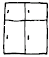 実施項目実施項目チェック項目チェック１器具をそろえる使用する器具がそろっているか確認しますディスペンサー付きボトル「フッ化物洗口液」と明記されていること１器具をそろえる使用する器具がそろっているか確認しますコップ（紙コップまたはポリコップ）１器具をそろえる使用する器具がそろっているか確認します音楽ＣＤ、砂時計等（１分計、１分きちんと計れるものであれば砂時計でなくてもいいです）１器具をそろえる使用する器具がそろっているか確認しますフッ化物洗口剤１器具をそろえる使用する器具がそろっているか確認します収納器具(水切りかご等)１器具をそろえる使用する器具がそろっているか確認します消毒薬(次亜塩素酸ナトリウム等)１器具をそろえる使用する器具がそろっているか確認しますポリタンク（必要に応じて）２洗口開始前の確認洗口を実施する前に整備しておいてください保護者からの申し込みがとれている２洗口開始前の確認洗口を実施する前に整備しておいてください歯科医師からの指示書がある２洗口開始前の確認洗口を実施する前に整備しておいてください薬剤は鍵のかかるところに保管されている２洗口開始前の確認洗口を実施する前に整備しておいてください薬剤出納簿が整備されている３洗口前の準備洗口液を作りますディスペンサー付きボトル（　　本）に（　　　）ｍｌの水を入れ、フッ化物洗口剤を（　　）包(　　g)入れ、よく振って溶かす。※使用量が多いときは、ポリタンク等の大きな容器で一度に作成し、そこから必要な量をディスペンサー付きボトルに移す方法もあります。４洗口の実施洗口を実施します① ２回押し（保育所・幼稚園は７ml、小・中学校は１０ml）、各人のコップに分注する。４洗口の実施洗口を実施します② 全員にコップがゆきわたったら、一斉に洗口液を口に含み、すべての歯にゆきわたるようブクブクうがいを１分間続ける。４洗口の実施洗口を実施します③ １分間が過ぎたら洗口をやめ、各人のコップに吐き出す。４洗口の実施洗口を実施します④ ポリコップを洗い、水切りかごに入れる。(吐き出した洗口液は洗い場に流す) 紙コップ使用の場合は、吐き出した後のコップの中にティッシュを入れ、そのまま廃棄する。４洗口の実施洗口を実施します⑤ 洗口後３０分はうがいをしたり、飲食物をとらないように気をつける。４洗口の実施器具を消毒します共用のポリコップを使用する場合や同じ収納具で保管する場合は毎回消毒する。水により十分洗浄する。約0.02％の次亜塩素酸ナトリウム薬液に５分以上浸漬した後、よく水洗いする。水を切り、よく乾燥する。４洗口の実施器具を消毒しますディスペンサー付きボトルは、上記①、③を基本とし、保育所・幼稚園は、週に１回程度上記②を行い、小・中学校は、夏休みなどの長期休暇前などに適宜消毒を行う。５薬剤管理薬剤の保管管理をします洗口剤の使用量と残量を薬剤出納簿につけ、残りの洗口剤は施錠された場所に保管する。１．洗口剤の使用量と残量をフッ化物洗口薬剤出納簿につけ、残りの洗口剤は施錠された場所に保管する。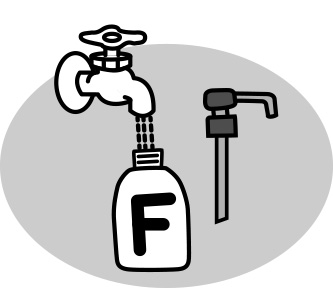 ２．ディスペンサ－付きボトル（ポリタンク）に（　　　）mlの水を入れる。３．ボトルにフッ化物洗口剤を（　　）包（　　ｇ）入れ、よく振って溶かす。※ ポリタンクで作成した場合は、作成後、ディスペンサー付ボトルに分ける。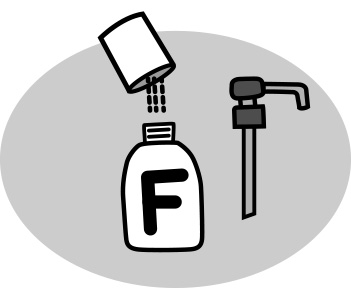 ４．２回押し（　　　ml）、各人のコップに分注する。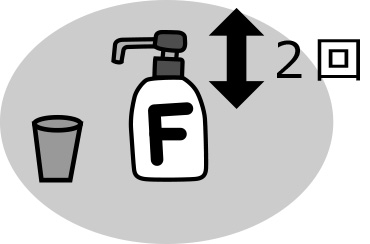 ５．全員にコップがわたったら、一斉に洗口液を口に含み、すべての歯にゆきわたるように、ブクブクうがいを１分間続ける。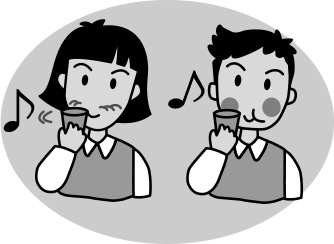 ６．１分間が過ぎたら洗口をやめ、各人のコップに吐き出す。※ 洗口後３０分はうがいをしたり、飲食物をとらないように気をつける。※ 紙コップ使用の場合は、吐き出した後にコップの中にティッシュを入れ、そのまま廃棄する。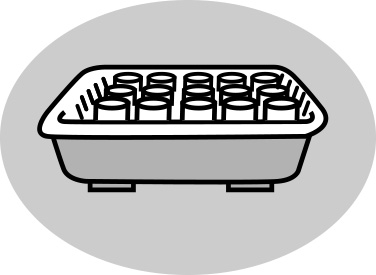 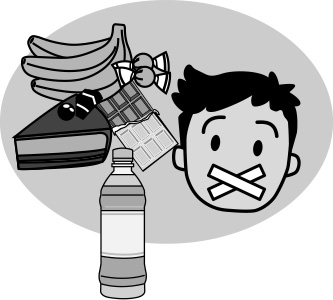 ７．コップを洗い、水切りかごに入れ乾燥する。　　（吐き出した洗口液は洗い場に流す。）※ 共用のポリコップを使用する場合や個人用コップを同じ水切りかごで保管する場合は、毎回消毒を行う。